Audio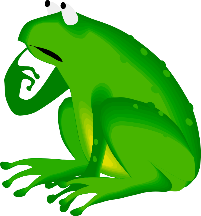 Integration von IFAThe blown up frog nach La FontaineDraußen auf der Wiese weidet ein dicker Ochse. Ein Frosch kommt herzu und sagt zu den anderen Fröschen: It’s easy for me to become the same size as this ox!  Frosch bläst sich auf, so sehr er kann, und fragt: Eh! Am I the same size now?  Not by a long chalk! (Not at all), rufen die anderen Frösche. Jetzt bläst er sich noch mehr auf und fragt wieder: Eh! Who is bigger now?   The ox is still bigger!  (It’s still the ox!), schreien die anderen und lachen. Da bläst sich der Frosch noch weiter auf, so fest er kann. Und da ist er zerplatzt.